КАЗЕННОЕ ОБЩЕОБРАЗОВАТЕЛЬНОЕ УЧРЕЖДЕНИЕ ОМСКОЙ ОБЛАСТИ «АДАПТИВНАЯ ШКОЛА-ДЕТСКИЙ САД №76»ПУБЛИЧНЫЙ ДОКЛАД ДИРЕКТОРА КОУ «АДАПТИВНАЯ ШКОЛА-ДЕТСКИЙ САД №76» ЛОБЧЕНКО МАРИИ ВЛАДИМИРОВНЫ ЗА 2015 ГОД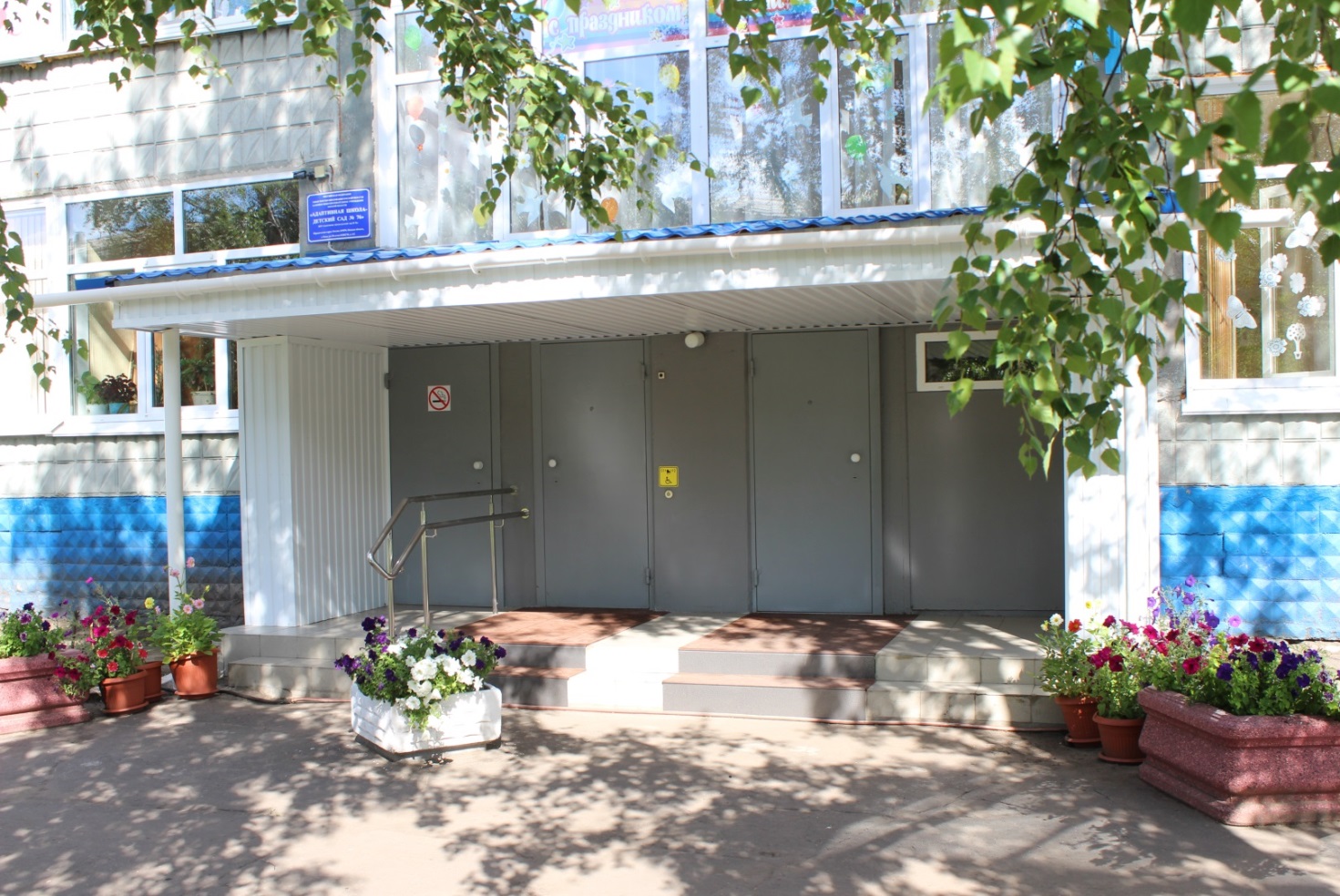 ОМСК 20151. Общая характеристика учреждения.Таблица 1. Общие сведенияКазенное общеобразовательное учреждение Омской области «Адаптивная школа-детский сад № 76» функционирует с сентября 2012 года. Учредителем Учреждения является Министерство образования Омской области.Функции и полномочия Учредителя от имени Омской области в пределах своих полномочий осуществляют:1) Министерство образования Омской области как отраслевой орган исполнительной власти Омской области;2) Министерство имущественных отношений Омской области как орган исполнительной власти Омской области в сфере управления собственностью Омской области.Учреждение является унитарной некоммерческой организацией, созданной Омской областью для выполнения работ, оказания услуг в целях обеспечения реализации предусмотренных законодательством Российской Федерации полномочий Отраслевого органа, финансовое обеспечение деятельности которой осуществляется за счет средств областного бюджета на основании бюджетной сметы.В своей деятельности Учреждение руководствуется Конституцией Российской Федерации, федеральным и областным законодательством, Уставом учреждения.Непосредственное управление учреждением осуществляет директор Лобченко Мария Владимировна.Заместители директора Ефимович Ольга Владимировна, Семина Татьяна Геннадьевна.Таблица 2. Данные об администрации.В Учреждении создаются следующие коллегиальные органы управления::-общее собрание работников Учреждения, решающее важнейшие вопросы жизнедеятельности образовательного учреждения;-педагогический совет, определяющий образовательную политику образовательной организации;- совет Учреждения;- В целях учета мнения обучающихся, родителей (законных представителей) несовершеннолетних обучающихся и педагогических работников по вопросам управления Учреждением и при принятии Учреждением локальных нормативных актов, затрагивающих их права и законные интересы, по инициативе обучающихся, родителей (законных представителей) несовершеннолетних обучающихся и педагогических работников в Учреждении:1) создаются советы обучающихся, советы родителей (законных представителей) несовершеннолетних обучающихся или иные органы;2) действуют профессиональные союзы обучающихся и (или) работников Учреждения.Деятельность указанных органов регламентируются соответствующими локальными нормативными актами Учреждения.Деятельность Управляющей структуры  направлена на решение следующих задач:- реализация прав участников образовательного процесса и местного сообщества на участие в управлении образовательным учреждением,- развитие социального партнёрства между всеми заинтересованными сторонами образовательного процесса; – создание оптимальных условий для осуществления образовательного процесса и форм его организации в образовательном учреждении, в повышении качества образования, в наиболее полном удовлетворении образовательных потребностей населения;–определение основных направлений (программы) развития образовательного учреждения;–финансово-экономическое обеспечение работы образовательного учреждения за счет рационального использования бюджетных средств, обеспечение прозрачности финансово-хозяйственной деятельности;– содействие в создании безопасных условий обучения, воспитания и труда в образовательном учреждении.2. Особенности образовательного процессаОсновной целью деятельности Учреждения является образовательная деятельность по образовательным программам начального общего образования, основного общего и среднего общего образования. Предметом деятельности Учреждения является образовательная деятельность. Учреждение реализует дополнительные общеобразовательные программы для детей;  основные общеобразовательные программы, в том числе  адаптированные основные общеобразовательные программы.Основные общеобразовательные программы реализуются по уровням общего образования:1) дошкольное общее образование;2) начальное общее образование.2.4. Основными видами деятельности Учреждения являются: 1) реализация образовательных программ;2) медицинская деятельность;3) присмотр и уход за детьми.Образовательные программы составлены с учетом основных направлений государственной политики в области образования – обеспечение обязательности, доступности и качества образования детей с ограниченными возможностями здоровья. Программы предназначены для поэтапной работы по решению проблем образования и задач, направленных на достижение целей, поставленных педагогическим коллективом. Образовательная программа определяет содержание и организацию образовательного процесса на ступени дошкольного и начального общего образования классов коррекционно-развивающего обучения. Направлена на формирование общей культуры обучающихся, на их духовно - нравственное, социальное, личностное и интеллектуальное развитие. На создание основы для самостоятельной реализации учебной деятельности, обеспечивающей социальную успешность, развитие творческих способностей, саморазвитие и самосовершенствование, сохранение и укрепление здоровья детей.Обучение учащихся с умственной отсталостью осуществляется по программам специальных (коррекционных) образовательных учреждений VIII вида под редакцией В.В. Воронковой. Обучение учащихся, имеющих тяжелые нарушения речи, ведется по государственным программам специальных (коррекционных) образовательных учреждений V вида для подготовительного, 1-4 классов. А также по образовательным программам Б.М. Неменского (изобразительное искусство), В.И. Ляха (физическая культура), Е.Д. Критской (музыка) «Школа России», М.: Просвещение, 2012г, адаптированным к базисному учебному плану специальных (коррекционных) образовательных учреждений V вида.Педагогами образовательной организации разработаны рабочие программы по всем предметам учебного плана, программы коррекционной, воспитательной работы, а также несколько авторских программ, рецензированных специалистами Института развития образования Омской области и Омского Государственного педагогического университета.Таблица 3. Рецензированные программы педагогов, используемые в образовательном процессеВсе программы учитывают психофизические особенности обучающихся и носят практико-ориентированный характер. В данное время программы спортивной, патриотической, художественно-эстетической направленности проходят апробацию. Материалы дорабатываются специалистами с целью прохождения процедуры рецензирования.Современная школа ищет различные пути реализации своих функций, одним из которых является инновационная деятельность. Начиная с 2009 года, образовательная организация является участником инновационного комплекса в образовании «Образование детей особой заботы». Целью деятельности учреждения в рамках регионального инновационного комплекса «Образование детей особой заботы» является создание условий, обеспечивающих повышение качества образования и успешную социализацию детей с особыми образовательными потребностями и ограниченными возможностями здоровья.Применение современных образовательных технологий, методов, приемов и средств обучения  с опорой на диагностические исследования и проводимый мониторинг позволяют сделать преподавание более доступным, интересным, выявить уже имеющиеся у обучающихся представления по обсуждаемым  вопросам, скорректировать и дополнить их, активизировать поисково-познавательную активность, речевую деятельность, внимание, добиться высокого качества знаний обучающихся.Таблица 4. Технологии, используемые в работе педагогамиИспользуемые педагогами школы педагогические технологии качественно меняют цели и характер обучения, способы взаимодействия участников образовательного процесса, активизируют процессы их саморазвития и рефлексии. Сегодня невозможно обойтись только внутренними ресурсами, собственным потенциалом, необходим выход педагогов за пределы образовательного пространства учреждения. Педагоги школы активно привлекают и внешние ресурсы – представляют свои педагогические наработки в конкурсах разного уровня: городского, областного, всероссийского – в целях развития потребности каждого участника образовательного процесса в личностном росте и испытании ситуации успеха.3. Контингент обучающихсяЗа последние годы контингент детей изменился. Он характеризуется более сложной структурой недоразвития, поэтому содержание коррекционного образования и воспитания этих детей в условиях образовательного учреждения имеет доступные, дифференцированные, развивающие формы и методы обучения с использованием средств психолого-педагогического и социокультурного сопровождения индивидуального развития каждого ребенка.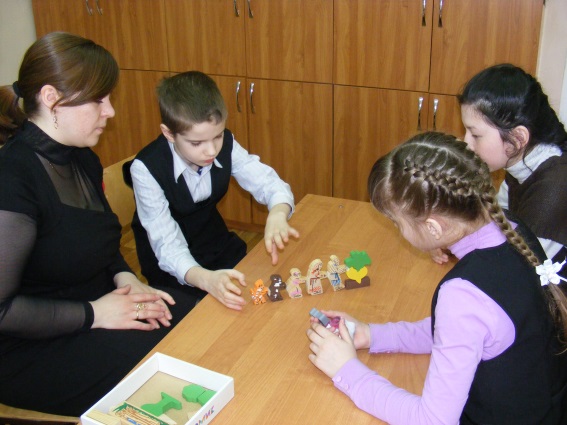 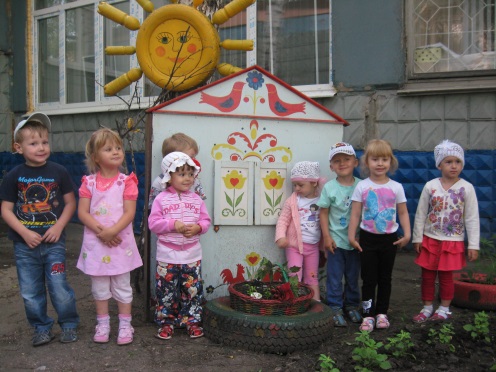 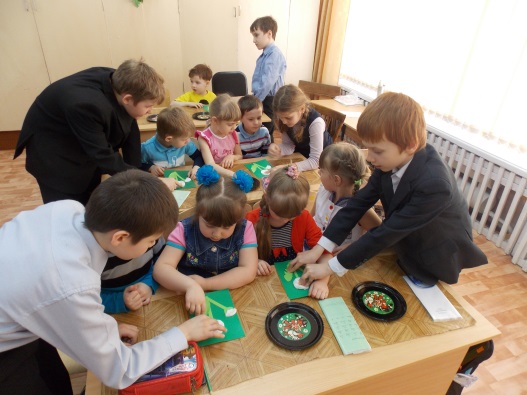 С ноября 2012 года в образовательной организации открыты группы дошкольного образования. В настоящее время функционирует пять дошкольных групп.Таблица 5. Сведения о дошкольных группахВ таблице представлены группы дошкольников, их наполняемость, а также программы (основные и парциальные), на основе которых педагогами составляются рабочие программы и строится работа с детьми данных групп.	В 2014-2015 учебном году в школе функционировало 5 классов-комплектов.  Таблица 6. Сведения о классах.В КОУ «Адаптивная школа-детский сад № 76» в начале 2015 года обучалось 38 учащихся (из них 2 ученика – домашнее обучение). Из всего количества учащихся школы 26 детей-инвалидов, обучение и воспитание которых осуществлялось с учетом индивидуальных планов реабилитации. Особое внимание при планировании учебного процесса уделялось индивидуально-дифференцированному подходу к каждому ребенку с целью достижения им максимально возможного результата в усвоении программного материала.В 2014-2015 учебном году выполнен обязательный минимум обучающих, контрольных, самостоятельных работ, экскурсий. Графики проведения контрольных работ, утвержденные администрацией, в течение года соблюдались. Итоги контрольных работ за год показали, что все учащиеся овладели основами знаний, умениями и навыками по учебным дисциплинам данного класса. Таблица 7. Результаты учебной работы в 2014-2015 учебном годуИз таблицы 6 следует, что все обучающиеся усвоили программу школы, что является результатом комплексного подхода со стороны педагогического коллектива. Общий процент успешности по школе составил 26,3%. Наивысший процент успеваемости показали учащиеся 3 «А» класса (класс для детей с тяжелыми нарушениями речи) – учитель Чувакова Л.К. Учителям классов, имеющих нулевой уровень успешности, предложено более тщательно продумать организацию индивидуальной коррекционно-развивающей работы, как в урочное, так и во внеурочное время.Для учащихся, имеющих тяжелые нарушения речи, предусмотрены часы факультативного занятия «Речь и культура общения». В основу курса положено всестороннее развитие речи. «Развитие речи – это принцип в работе, как по чтению, так и по грамматике, правописанию. Задача данного факультатива – помочь детям осмыслить их речевую культуру, умение общаться. Детям даётся элементарная речеведческая теория, но главное время на уроках речевой культуры отводится активной речевой деятельности. Дети учатся слушать, говорить, сочинять.Цель факультативного курса «Речь и культура общения»: создание условий для формирования языковой компетенции младших школьников, имеющих тяжелые нарушения речи, формирования умений правильно, содержательно и убедительно высказывать собственные мысли и на этой основе создание предпосылок для общего и речевого развития, реализации творческих способностей.4. Режим функционирования учрежденияВ дошкольных группах действует 5-дневная рабочая неделя с 12 часовым пребыванием. Непосредственно образовательная деятельность (НОД) организована как в первую, так и во вторую половину дня. Продолжительность НОД от 15 до 30минут в зависимости от возрастной группы. В школе действует 6-дневная учебная неделя. Учебные занятия организованы  смену. Коррекционно-развивающие занятия проводятся как в первую, так и во вторую половину дня. Продолжительность уроков 40 минут для 2-4 классов, 35 минут для 1 классов. Учебный год в образовательном учреждении начинается 1 сентября, для учащихся 1 классов заканчивается 25 мая, для учащихся 2-4 классов – 30 мая. Для учащихся 1 классов предусмотрены дополнительные каникулы в феврале. Продолжительность учебного года определяется годовым календарным графиком, согласованным Министерством образования Омской области. Средняя наполняемость классов:  человек. Распорядок дня для обучающихся устанавливается с учетом повышенной утомляемости контингента, по режиму школы полного дня с обеспечением четырехразового питания, послеобеденного сна для учащихся первых классов и вторых - для детей с умеренной степенью умственной отсталости, а также необходимых оздоровительных, коррекционных мероприятий. После обеда коррекционная воспитательная работа с учащимися проходит в группах продленного дня, во время которой учащиеся посещают кружки по интересам, факультативные занятия (для учащихся, имеющих тяжелые нарушения речи). Большое внимание во вторую половину дня уделяется организации самоподготовки, досуга детей, а также проведению воспитательных мероприятий. В школе предусматривается систематическое проведение прогулок детей. Вышеизложенное позволяет сделать вывод, что педагогами школы большое внимание уделяется соблюдению и поддержанию охранительного режима, в котором нуждаются все учащиеся с ОВЗ.5. Материально – техническая база	Образовательное учреждение располагает современной материальной и информационной базой, обеспечивающей организацию всех видов деятельности воспитанников, соответствующей Санитарно-эпидемиологическим и противопожарным правилам и нормам. В области материально-технического обеспечения образовательного процесса в КОУ «Адаптивная школа-детский сад № 76» в 2015 году приобретено:Таблица 8. Оснащение образовательного процесса в 2015 годуМатериально-техническая база обеспечивает соблюдение:- санитарно-гигиенических норм образовательного процесса (требования к водоснабжению, канализации, освещению, воздушно-тепловому режиму и т. д.);- санитарно-бытовых условий (наличие оборудованных гардеробов, санузлов, мест личной гигиены и т. д.);- социально - бытовых условий (наличие оборудованного рабочего места, методического кабинета);- пожарной и электробезопасности;- требований охраны труда.Материально-техническое и информационное оснащение образовательного процесса обеспечивает возможность:создания и использования информации;получения информации различными способами (поиск информации в сети Интернет, работа в библиотеке);физического развития, участия в спортивных соревнованиях и играх;размещения своих материалов и работ в информационной среде образовательного учреждения;проведения массовых мероприятий, собраний, представлений;организации отдыха и питания.В школу приобретены компьютеры, мультимедийное оборудование, интерактивная доска, оборудован класс для проведения уроков по развитию психомоторики и сенсорных процессов, приобретено оборудование для спортивного и музыкального зала, лекотеки.Таким образом, в учреждении создана образовательная среда, адекватная развитию ребенка и комфортные санитарно-гигиенические условия. 	Материально-техническая база КОУ «Адаптивная школа-детский сад № 76» позволяет в полной мере и на высоком уровне решать вопросы обучения и воспитания учащихся с ограниченными возможностями здоровья, а также проводить работу по коррекции недостатков развития. В учреждении функционирует пять учебных кабинетов, оборудованных необходимыми современными техническими и дидактическими средствами. Три логопедических кабинета, кабинет ИЗО и трудового обучения, спортивный зал с современным оборудованием и тренажерами, кабинет педагога - психолога, в котором проводятся консультации, индивидуальные и групповые занятия, кабинет по развитию психомоторики и сенсорных процессов, включающий в себя релаксационную, обучающую и динамическую зоны, два кабинета учителя-дефектолога. Во второй половине 2015 года планируется функционирование лекотеки для работы с детьми, в силу проблем со здоровьем не посещающих детские сады, и их родителями. Работа будет носить консультативно-развивающий характер. В ходе занятий специалист образовательной организации объяснит и покажет родителям комплекс возможных упражнений и игр определенной тематики с детьми. Научит работать с ребенком в домашних условиях. При необходимости (или по запросу родителей) будет проведена консультация с учителем-логопедом или педагогом-психологом.Фонд библиотеки в 2015 году насчитывал 5581 экземпляров учебной и художественной литературы. Школьная библиотека укомплектована учебниками в соответствии с Программой и Базисным учебным планом. Кроме того, в библиотеке имеются методические пособия для учителей. Для педагогов и учащихся школы выписывается большое количество периодической литературы научно-познавательного и развлекательного характера. 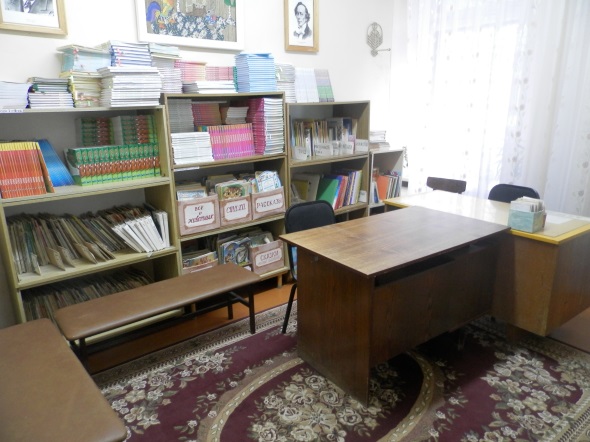 6.Система психолого-медико-педагогического сопровожденияОрганизационным звеном психолого-медико-педагогической службы является школьный психолого-медико-педагогический консилиум (ПМПк), на заседаниях которого разрабатывается стратегия индивидуального коррекционно-развивающего сопровождения каждого ребёнка. На основании проводимой педагогами диагностики осуществляется комплексная поддержка учащихся в учебном процессе.В состав ПМПк входят как постоянные (педагог-психолог, социальный педагог, врач-педиатр, врач-психиатр, учитель-логопед), так и приглашенные на данное заседание специалисты и педагоги (классный руководитель, воспитатель, учителя предметники).Специалисты всех служб учреждения в начале учебного года проводят диагностику, определяют направления деятельности, а затем, на заседании ПМПк вырабатывается индивидуальный маршрут психолого-медико-педагогического сопровождения ребенка, принимается согласованное решение по определению образовательного и коррекционно-развивающего маршрута.В конце учебного года ПМПк дает динамическую оценку состояния ребенка и корригирует ранее намеченную программу психолого-медико-педагогического сопровождения, решается вопрос об изменении образовательного маршрута, коррекционно-развивающей работы. Во время учебного года могут собираться внеплановые консилиумы по запросу специалиста, учителя или воспитателя. Их задачи:- принятие каких-либо экстренных мер по выявившимся обстоятельствам;- изменение направления коррекционно-развивающей работы в изменившейся ситуации или в случае ее неэффективности.Наличие психолого-педагогического сопровождения не только повышает эффективность всей совокупности учебных технологий, но и делает ее прогнозируемой по отношению к каждому ребенку. Это позволяет индивидуализировать профилактическую и пропедевтическую работу с детьми с ограниченными возможностями здоровья и избежать тяжелых последствий в виде снижения успеваемости и негативных социальных проявлений личности учащегося.Работа педагога-психолога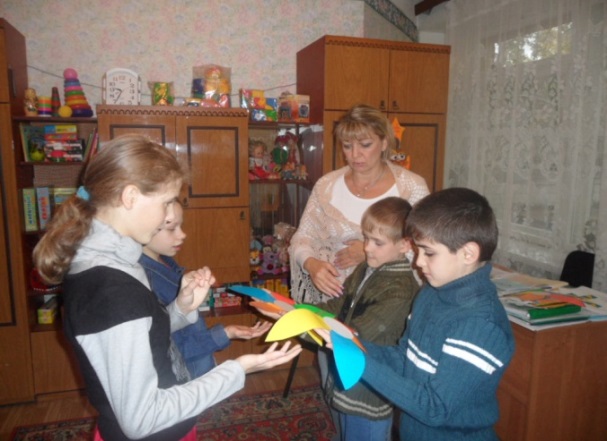 Цели работы:Осуществление психологической помощи детям с ограниченными возможностями здоровья через использование игротерапии общения.Задачи:1.Формирование у детей умения распознавать свои эмоции, овладевать и управлять ими. Коррекция эмоционально - волевой сферы. 2.Развитие поведенческих и коммуникативных навыков.3.Развитие внимания, произвольности, самоконтроля. Элиминация гиперактивности, импульсивности, гнева, агрессии. 4.Повышение уровня психолого - педагогической компетенции педагогов в сфере профилактики девиантного поведения.5.Повышение уровня психологической культуры педагогов и родителей в сфере психологии детей с ОВЗ.Направления работы:Диагностическая работа. Диагностика сформированности познавательной и эмоционально-волевой сферы воспитанников (Формирование групп, подгрупп для коррекционной работы (школьники, дошкольники, дети-инвалиды)Коррекционная работа. Коррекция познавательной и эмоционально-волевой сферы через использование игротерапии общения. Подгрупповые, индивидуальные занятияПсихологическое консультирование. Индивидуальные консультирования, беседы с учителями, воспитателями, воспитанниками по предупреждению девиантного поведения.Индивидуальные беседы с конфликтными детьми, с детьми с нарушением поведения и вредными привычками. Индивидуальные консультирования родителей  по вопросам коррекции, развития детей.Взаимодействие с социальной службой. Работа с детьми «группы риска».Подготовка педагогического коллектива к воспитательно-профилактической работе.Лектории, беседы, консилиумы, направленные на предупреждение отклонений в поведении, вредных привычек, самовольных уходов. Оказание социально-психологической помощи воспитанникам и родителям.Работа социального педагогаНа 2014-2015 учебный год были поставлены следующие цели и задачи работы.Цели: изучение особенностей личности обучающихся и их микросреды, условий жизни; выявление интересов и потребностей, трудностей и проблем, отклонения в поведении обучающихся и своевременное оказание им социальной помощи и поддержки.Задачи:диагностика проблем обучающихся;создание психологического комфорта и безопасности детей в школе, семье;профилактика асоциального поведения и правонарушений, пропаганда ЗОЖ;координация взаимодействия учителей, родителей, специалистов для оказания помощи обучающимся. В соответствии с поставленными целями и задачами была проделана следующая работа:   	На начало года для работы были составлены следующие планы: план работы социального педагога;план мероприятий по профилактике безнадзорности и правонарушений совместно с инспектором ОУУП и ПДН;план мероприятий по пропаганде безопасности дорожного движения и профилактике детского дорожно-транспортного травматизма  совместно со старшим  инспектором по пропаганде безопасности дорожного движения отдела ГИБДД.  	На  основании социальных паспортов классов и социального паспорта учреждения был сделан анализ категорий семей и анализ категорий обучающихся.В 2014-2015 учебном году была проведена следующая работа: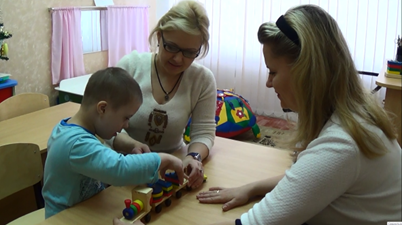 Индивидуальная работа с учащимися, проведение профилактических бесед, диагностических исследований.Участие в педагогических советах, методических объединениях учителей. Консультации для учителей, родителей и детей.Размещение информации для родителей на сайте учреждения. Работа учителя-логопеда Логопедическая работа – это деятельность, которая параллельно с образовательным процессом способствует более доступному его овладению учащимися, имеющими нарушения речи. Именно это делает работу учителя-логопеда актуальной и востребованной. Речевые нарушения – серьезное препятствие в овладении письмом и чтением. Это способствует формированию негативного отношения к учебе, отрицательно влияет на эмоциональное состояние ребенка.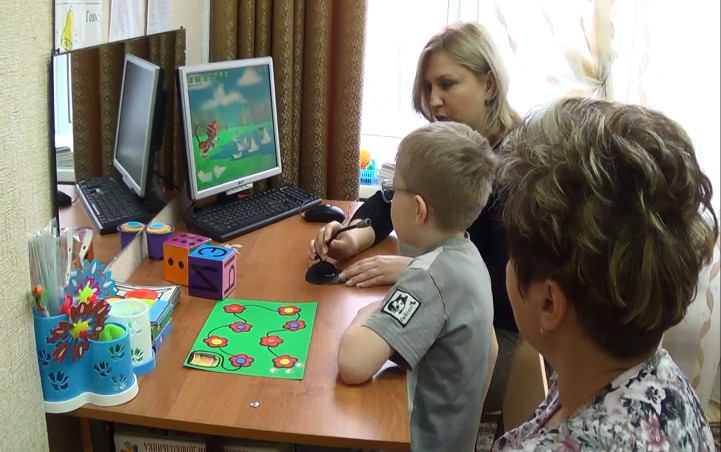 Основные задачи логопедических занятий:- формирование правильного произношения, развитие фонематического слуха, закрепление навыков произношения слов разной звуко-слоговой структуры;- развитие навыков звуко-слогового анализа и синтеза слов;- формирование лексико-грамматического строя речи;- совершенствование связной речи;- предупреждение и исправление недостатков чтения и письма.Работа учителя-дефектологаВ работе учителя-дефектолога можно выделить следующие принципы:- единство диагностики, коррекции и развития потенциальных возможностей ребенка;-дифференцированный подход к работе по преодолению трудностей в развитии и обучении, выделение приоритетных направлений;-учет возрастных и индивидуальных особенностей развития ребенка, зоны ближайшего развития.Основные задачи работы учителя-дефектолога:-развитие познавательной деятельности;-развитие мелкой моторики пальцев рук;-формирование понимания речи;-уточнение и обогащение словаря ребенка;-развитие навыков связной речи;-формирование элементарныз математических представлений;-коррекция нарушений сенсорного развития;-формирование и коррекция пространственно-временных представлений;-развитие зрительно-моторной координации;-социально-нравственное воспитание.Создание коррекционно-развивающей среды, как условие организации инклюзивного пространства в образовательном учреждении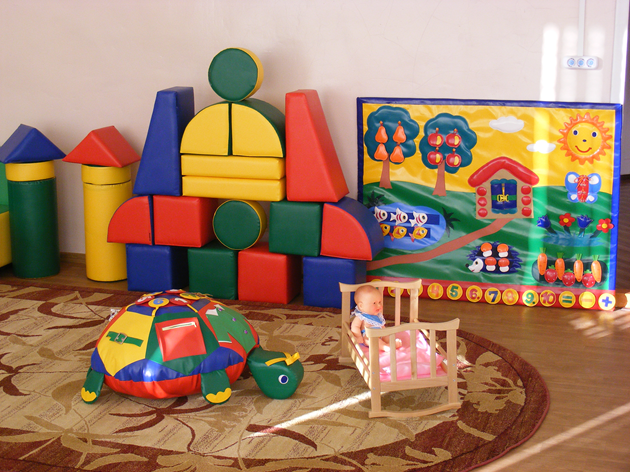 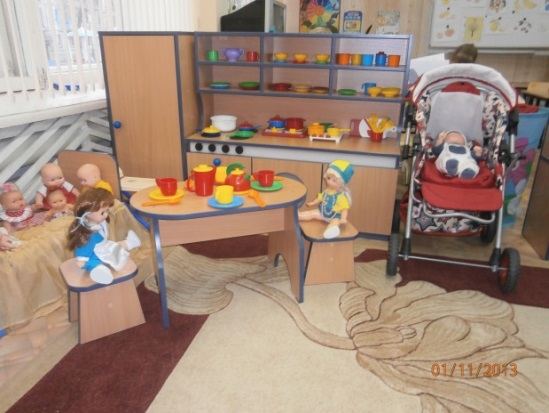 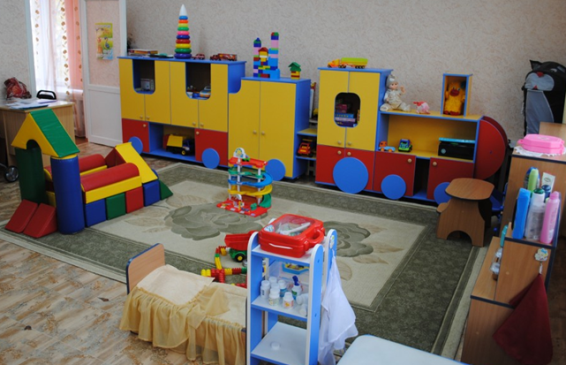 В нашем учреждении коррекционно-развивающая среда построена в соответствии с задачами основных направлений:- коррекционного – исправление отклонений и нарушений развития, разрешение трудностей развития;- развивающего – оптимизация, стимулирование, обогащение содержания развития;- профилактического – предупреждение вторичных отклонений и нарушений развития.Основные требования к предметно развивающей среде – это оптимальная насыщенность, целостность, возможность трансформирования и многофункциональность. К основным базовым компонентам предметно-развивающей среды относятся: природное окружение и его объекты; культурно-дизайнерское оборудование и атрибутика; 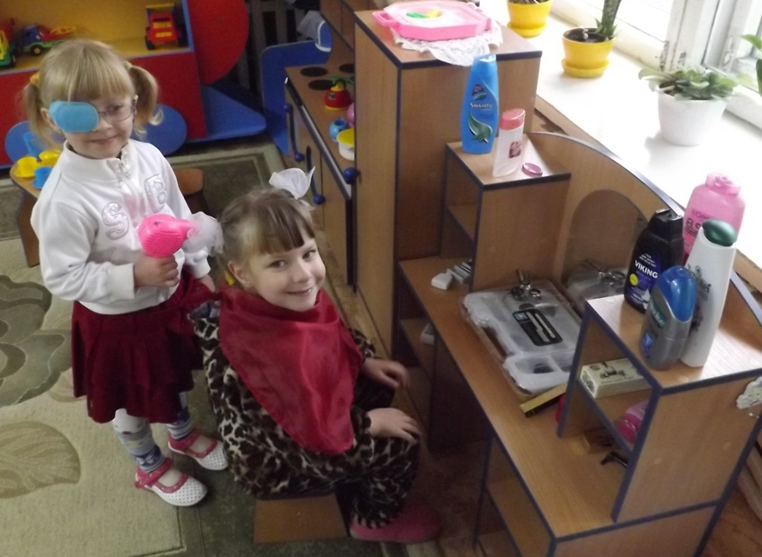 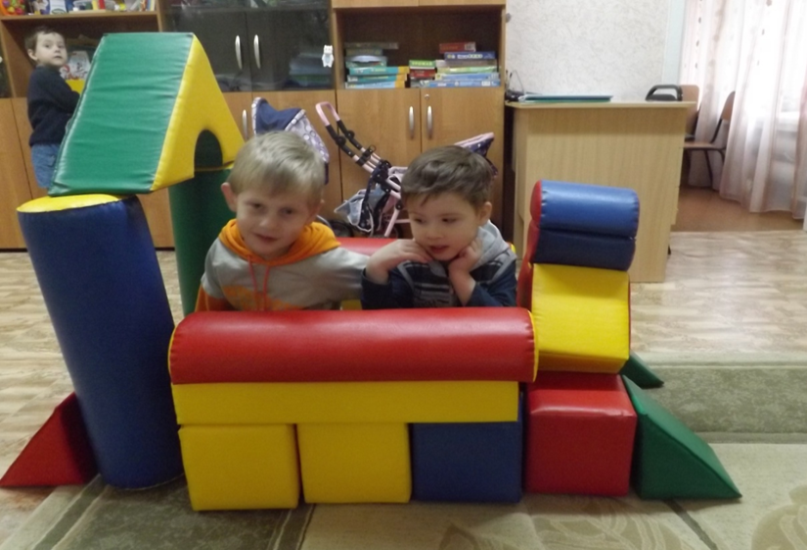 физкультурно - развивающие модули и оборудование; системные блоки оздоровительных комплектов; игры и игрушки по видам, целям и характеру игровых действий, ситуаций и ролевых проявлений; коррекционно-развивающие и коррекционно-компенсаторные дидактические игры и тренинги; игры - драматизации; театрально-музыкальные салоны и блоки; дидактические пособия, развивающие эстетические способности восприятия красоты;коррекционно-развивающая среда коррекционных и общеобразовательных занятий.Организация коррекционно – развивающего пространства в дошкольных группах предполагает развитие широкого круга детских интересов и разнообразных форм деятельности.  7. Ресурсное обеспечение образовательного процессаОбучение и воспитание в КОУ «Адаптивная школа-детский сад №76» осуществляют 28 педагогов. Специфика педагогического коллектива определяется высоким уровнем профессионализма, высоким инновационным потенциалом, ориентацией на успех в профессиональной деятельности в развитии творческого потенциала детей с ограниченными возможностями здоровья. Педагоги систематически проходят обучение и владеют современными образовательными технологиями, имеют успешный опыт разработки и  внедрения инновационных проектов и программ, умеют осуществлять мониторинг образовательной деятельности, рефлексивный анализ её хода и результатов.Аттестация педагогов КОУ «Адаптивная школа-детский сад №76»18% (5 человек) имеют высшую квалификационную категорию, 57% (16 человек) имеют I квалификационную категорию, у 3% (1 человек) – II квалификационная категория, 14% (4 человека) не имеют категории (молодые специалисты, вновь принятые педагоги).Данные об образовании педагогов КОУ «Адаптивная школа-детский сад № 76»22 педагога (78%) имеют высшее образование. Из них 9 человек (41%) имеют высшее дефектологическое образование. 5 педагогов прошли профессиональную переподготовку. Ежегодно педагоги учреждения проходят курсы повышения квалификации на базе института развития образования Омской области.В течение 2015 года педагоги принимали активное участие в областных и всероссийских конкурсах профессионального мастерства, активно предоставляют опыт работы на различных семинарах областного уровня. Следует отметить увеличение количества педагогов, освещающих свой опыт на интернет порталах. Педагоги разрабатывают электронные портфолио, создают личные сайты, публикуя свои наработки в области обучения и воспитания детей, имеющих ограниченные возможности здоровья.Оптимизации учебно-воспитательного процесса способствует высокий квалификационный уровень учителей и воспитателей. Все педагоги уделяют огромное внимание самообразованию, знакомятся с новыми достижениями передового педагогического опыта, приобретают и изучают новинки специальной и учебной литературы, разрабатывают и применяют в своей практике разнообразные формы и приемы обучения и воспитания детей нормы и с ограниченными возможностями здоровья. Одной из задач, стоящих перед коллективом учреждения, является введение в образовательный процесс федеральных государственных образовательных стандартов (дошкольные группы); повышение профессиональной компетентности и мастерства педагогов образовательной организации, развитие их творческой инициативы; поиск и освоение передовых технологий, направленных на улучшение образовательного процесса и  совершенствование работы по интеграции воспитательных и  образовательных возможностей детского сада и начальной школы по созданию положительного социально – психологического климата в среде участников образовательного процесса.8. Работа с родителями.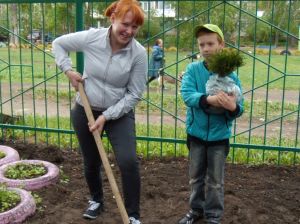 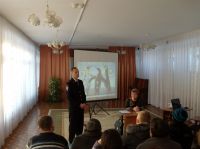 Сотрудничество семьи и школы – одно из основных направлений деятельности классного руководителя. За 2015 год было проведено четыре общешкольных родительских собрания. В конце каждой четверти проходят родительские собрания в классах и два раза в год в дошкольных группах. Педагоги отмечают высокую активность родителей (законных представителей) на собраниях, заинтересованность работой образовательного учреждения. В 2014 году, совместно с родителями, проводились спортивные мероприятия, классные часы, праздники, трудовые десанты, экскурсии. 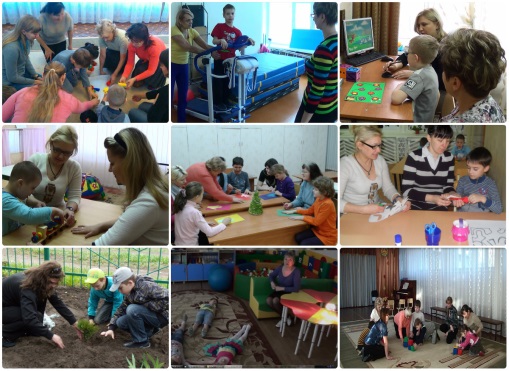 С 2015 года образовательным учреждением ведется работа над проектом «Мир детства в надежных руках», цель которого вовлечение семьи в единое образовательное пространство, повышение психолого-педагогической компетентности родителей в вопросах взаимоотношений с детьми.Задачи:1. Установить доверительные и партнёрские отношения с родителями;2. Апробировать новые нетрадиционные формы работы с семьёй, как фактор успешной социальной адаптации ребёнка;3.Повышать педагогическую компетентность родителей в вопросах воспитания и образования детей, поддерживать уверенность родителей в собственных педагогических возможностях;4.Создать творческую атмосферу взаимопонимания, общности интересов, эмоциональной взаимоподдержки, через совместную деятельность с детьми.9. Краткая характеристика внеурочной воспитательной работыВоспитательная работа в школе реализуется по нескольким направлениям, каждое из которых принципиально значимо для формирования социально зрелой личности школьника и согласуется с приоритетными задачам коррекционной педагогики на современном этапе. Цель: создание условий для формирования духовных, нравственных, патриотических качеств личности, способствующих самоопределению  и самореализации в обществе.В совокупности, направления воспитательной работы обеспечивают решение следующего круга задач:- воспитание общечеловеческих ценностей культуры поведения и общения в аспекте нравственности и патриотизма;- осуществление нравственного и эстетического воспитания;- работа по патриотическому воспитанию;-работа по экологическому воспитанию;- обеспечение физического развития и укрепления здоровья школьников;- организация КТД как одно из условий социализации личности;- организация работы кружков и факультативов в целях выявления и развития интересов учащихся;- система работы по безопасности жизнедеятельности (ПДД и ППБ, ОТ и ТБ).10. Система дополнительного образования	Условия, созданные в КОУ «Адаптивная школа-детский сад №76» для внеурочной деятельности и организации дополнительного образования, способствуют развитию творческих способностей учащихся, их личному развитию и социализации, что показывают результаты участия в различных конкурсах и соревнованиях.	Занятия в кружках позволяют решать задачи творческого, физического, развития с учетом потенциальных возможностей и способностей детей. Это способствует расширению кругозора детей, углублению знаний в интересующей воспитанников деятельности. В кружках проходит формирование индивидуальности в процессе творческой деятельности совершенствование художественного вкуса и получение удовлетворения от результатов труда. В школе функционируют кружки «Веселые карандаши» и «Умелые руки». Охват учащихся, занимающихся в кружках в 2015 году, составил 100 %. Кроме того, воспитателями дошкольных групп и групп продленного дня велась кружковая работа по следующим направлениям: социально-бытовая адаптация, экологическое, патриотическое воспитание, спортивная направленность.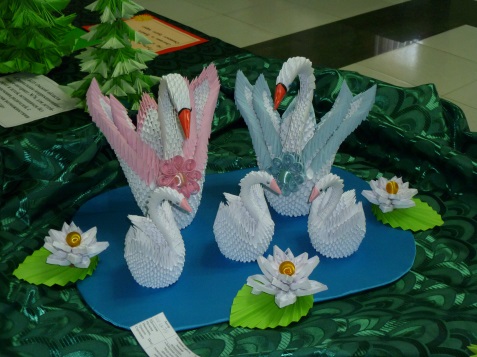 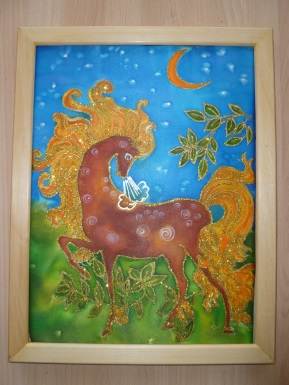 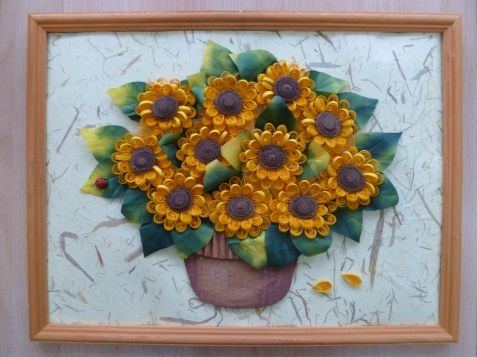 11. Здоровье детейИзучение медицинских карт воспитанников и учащихся, динамики заболеваемости позволило дать оценку состояния здоровья детей.С целью сохранения и укрепления здоровья, профилактики различных заболеваний в учреждении проводятся физкультурно-оздоровительные мероприятия, физкультурные занятия, уроки физкультуры, занятия лечебной физкультуры, массаж. Имеется спортивный зал, оборудованный тренажерами.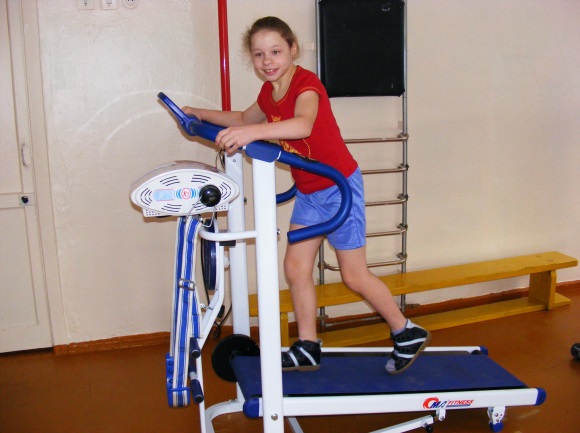 Основополагающий принцип организации учебно-воспитательного процесса в классах и дошкольных групп - это принцип коррекционной направленности обучения. Успешное освоение школьниками и дошкольниками с низкими учебными возможностями (знаниями, умениями и навыками) предполагает внедрение в учебно-воспитательный процесс здоровьесберегающих технологий и системы комплексных мер, направленных на сохранение здоровья воспитанников и учащихся. Таким образом, при разработке учебного плана и расписания НОД в дошкольных группах и занятий в классах начальной школы, мы не допускаем перегрузки воспитанников и учащихся, ориентируясь на предельно допустимую нагрузку и на инструктивно-методическое письмо «О гигиенических требованиях к максимальной нагрузке для детей дошкольного возраста в организационных формах обучения», а также используя таблицу И.Г. Сивкова при составлении расписания уроков.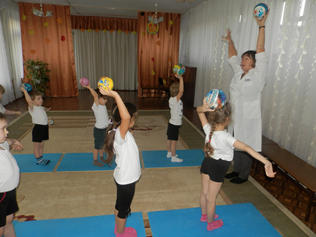 В учреждении созданы условия для двигательной активности и оздоровления детей: - разнообразное оборудование в группах детского сада;- оптимальный режим  организации жизни детей с учетом основного и дополнительного образования;-  чередование видов деятельности с целью снижения утомляемости;-  правильный подбор и проведение подвижных игр и малоподвижных игр в течение дня;- индивидуальный режим пробуждения после дневного сна;- преобладание положительных эмоций во всех видах двигательной активности и ежедневном распорядке дня; - организация здоровьесберегающей среды в образовательном учреждении;- пропаганда здорового образа жизни и методов оздоровления в коллективе детей, родителей, сотрудников.Оздоровительные и закаливающие мероприятия:обеспечение здорового образа жизни (щадящий режим (во время адаптации),  организация комфортного микроклимата в группе, классе);физические упражнения, утренняя гимнастика, физкультурно – оздоровительные занятия, профилактическая гимнастика, спортивные, подвижные игры; гигиенические, водные и закаливающие процедуры (обширное умывание);свето – воздушные ванны;рациональное питание;дыхательная гимнастика;сон с доступом свежего воздуха;прогулки на свежем воздухе;солнечные ванны (в летний период);игры с водой (в летний период);сквозное проветривание;рациональная одежда детей в соответствии с временем года и погодой;обеспечение светового и цветового сопровождение среды и учебного процесса.Профилактические мероприятия:фитотерапия (лук, чеснок – осень, зима, весна);профилактическое использование оксолиновой мази – закладывание мази в носовые ходы (осень, зима, весна);витаминотерапия (ревит, аскорбиновая кислота);витаминизация третьего блюда витамином С (постоянно).вакцинопрофилактика. 12. Перспективы деятельности учрежденияПо результатам работы перед коллективом образовательного учреждения КОУ «Адаптивная школа-детский сад №76» в 2016 году будут поставлены следующие задачи:1. Повышение профессиональной компетентности и мастерства педагогов образовательного учреждения, развитие их творческой инициативы, поиск и освоение передовых технологий, направленных на улучшение образовательного процесса и совершенствование работы по интеграции воспитательных и  образовательных возможностей детского сада и начальной школы по созданию положительного социально – психологического климата в среде участников образовательного процесса.2. Совершенствование организации контроля и оценивания учебных достижений младших школьников в соответствие современным требованиям личностно-ориентированного образования.3. Организация тесного взаимодействия педагогов образовательного учреждения с родителями по созданию условий для оздоровления детей и повышению результативности физкультурно-оздоровительной работы в рамках работы проекта «Мир детства в надежных руках».4. Создание комфортных условий воспитания и обучения, способствующих формированию у воспитанников и учащихся ключевых компетенций, опыта самостоятельной деятельности и личной ответственности.5. Создание системы мониторинга - как организованной структуры внутришкольного руководства и контроля, как службы научно-методического анализа результатов деятельности специалистов; создание банка данных о динамике коррекционно-компенсаторных процессов для каждого  учащегося (система «портфолио») с целью своевременного создания специальных условий для каждого отдельного ребенка.Полное наименованиеказенное общеобразовательное учреждение Омской области «Адаптивная школа-детский сад №76»Сокращенное наименованиеКОУ «Адаптивная школа-детский сад №76»Организационно-правовая формаучреждениеУчредительОмская  областьГод основания2012Юридический адрес644076, г. Омск, ул. 50-летия ВЛКСМ, 4ГТелефон, факсe-mailinternat76@mail.ruАдрес сайта в интернетеhttp://internat76.kvels55.ru/Фамилия, имя, отчество руководителяЛобченко Мария ВладимировнаЛицензия на образовательную деятельность(дата выдачи, №, кем выдана)Серия 55 ЛО1 № 0000631 , регистр.№ 316-п, 05.12.2014. Выдана Министерством образования Омской областиЛицензия на медицинскую деятельностьСерия ЛО-55 № ЛО-55-01-001554 от 19.11.2014 годаДолжностьФИООсновные данныеДиректорЛобченко Мария ВладимировнаВысшее профессиональное образование, педагогический стаж – 36 лет, награждена нагрудным знаком «Почетный работник общего образования РФ» 2001г., Почетной грамотой Министерства образования Омской области, 2013 год.Заместитель директора  Ефимович Ольга ВладимировнаВысшее дефектологическое образование, педагогический стаж – 14 лет, награждена Почетной грамотой Министерства образования Омской области, 2013 год.Заместитель директора  Семина Татьяна ГеннадьевнаВысшее образование, педагогический стаж – 26 лет, награждена Почетной грамотой Министерства образования и науки РФ, 2014 год; Почетной грамотой Министерства образования Омской области, 2011 г.№ п/пНазвание программыавтор1Коррекционно-развивающая программа по развитию рефлексивного сознания младших школьников, воспитывающихся в условиях детского дома.Камшук Н.Ю.2Программа по развитию психомоторики и сенсорных процессов (1-4 классы специальной (коррекционной) школы VIII вида).Смышляева Е.В.3Программа коррекционно-логопедической работы с учащимися 1 – 4 классов специальных (коррекционных) школ VIII вида.Ефимович О.В.4Программа деятельности кружка по общей физической подготовке.Никоненко Л.В.5Методические рекомендации по применению системы подвижных игр на уроках физической культуры в специальной (коррекционной) школе VIII вида.Никоненко Л.В.6Программа кружковой деятельности по социально-бытовой адаптации младших школьников с нарушением интеллекта.Трекина Е.С.7Программа кружковой деятельности по изобразительному искусству «Веселые карандаши»Малыгина Н.С.8Программа кружковой деятельности по декоративно-прикладному творчеству «Умелые руки».Малыгина Н.С.9Программа кружковой воспитательной деятельности спортивной направленности «Мини-футбол».Семенюк А.А.10Программа кружковой работы по экологическому воспитанию «Друзья природы».Мацкова Л.Д.Методические объединенияИнновации (технологии), использующиеся педагогами в работеМО учителей начальных классовЧувакова Л.К. ИКТ, технология интегрированного подхода в обучении и воспитании детей с особыми образовательными потребностями (автор Е.Л. Гончарова);Нестеренко В.В. технология раннего музыкального развития Железновых, игровые технологии;Корыц Н.С. технологии дифференцированного подхода в обучении;Кинько Н.В. игровые, здоровьесберегающие технологии, технология индивидуального психолого-педагогического сопровождения детей младшего школьного возраста с ОВЗ;Фокина В.А. технология интегрированного подхода в обучении и воспитании детей с особыми образовательными потребностями (автор Е.Л. Гончарова);Кузнецова И.В. технология индивидуального подхода в обучении;Боярская С.Г. технология уровневой дифференциации обучения, здоровьесберегающая технология;Камшук Н.Ю. технология психолого-педагогического сопровождения детей дошкольного и мл.школьного возраста с ОВЗ; технология эффективного взаимодействия с агрессивными, тревожными, гиперактивными и аутичными детьми (Любова).Ким В.В. технология дифференцированного подхода в обучении и воспитании детей с ОВЗ.Егорова Е.А. элементы авторской технологии Н.М. Крыловой «Детский сад – дом радости».Сачкова Т.В.  технология педагогической оценки поведения и поступков детей (технология воспитания, в основе которой оценка качества личности ребенка ориентирована на нормы современной культуры).Жолос О.М. технология воспитания на основе системного подхода.Трифан Е.В. информационно-компьютерные технологииМО воспитателейТрекина Е.С. технология обучения и воспитания детей с НОДА.Добычина Л.А. технология развивающего обучения.Соловьева Г.В. здоровьесберегающие, игровые технологии.Каширина Л.Г. здоровьесберегающие технологии.Абдрахманова Г.С. технология сотрудничества, технологии больших и малых традиций.Мацкова Л.Д. «средовая» технология (социализация).Морозова Л.Н. арт-терапия.Чухляд О.Л. технология исследовательской деятельности.Семенюк А.А. спортивно-оздоровительная технологияТарасова Ю.В. технология проблемного обучения№ п/пГруппаВид нарушенияНазвание программПредельная наполняемостьФактическая наполняемость1Группа № 1. разновозрастнаянарушение опорно-двигательного аппаратаОсновная: От рождения до школы. / Под ред. Н.Е. Вераксы, Т.С. Комаровой, М.А. Васильевой.Дополнительная: Левченко И.Ю., Приходько О.В. Технологии обучения и воспитания детей с нарушениями опорно-двигательного аппарата10122Группа № 3, разновозрастнаянарушения интеллектуального развитияОсновная: Коррекционно-развивающее обучение и воспитание. Е.А Екжанова, Е.А Стребелева10103Группа № 4, разновозрастнаяИнклюзивная группа (тяжелые нарушения речи)Основная: От рождения до школы. / Под ред. Н.Е. Вераксы, Т.С. Комаровой, М.А. Васильевой.Дополнительная: Программа логопедической работы по преодолению общего недоразвития речи у детей. Авторы: Т.Б. Филичева, Г.В. Чиркина, Т.В. Туманова, С.А. Миронова, А.В. Лагутина20164Группа № 5, Инклюзивная группа (задержка психического развития)Основная: От рождения до школы. / Под ред. Н.Е. Вераксы, Т.С. Комаровой, М.А. Васильевой.Дополнительная: Борякова Н.Ю., Касицына М.А. Коррекционно-педагогическая работа в детском саду для детей с ЗПР20215Группа № 6, Инклюзивная группа (тяжелые нарушения речи)Основная: От рождения до школы. / Под ред. Н.Е. Вераксы, Т.С. Комаровой, М.А. Васильевой.Дополнительная: Программа логопедической работы по преодолению общего недоразвития речи у детей. Авторы: Т.Б. Филичева, Г.В. Чиркина, Т.В. Туманова, С.А. Миронова, А.В. Лагутина2020№ п/пклассВид нарушенияНазвание программПредельная наполняемостьФактическая наполняемость1 3 «А» классЛегкая степень умственной отсталостипрограммам специальных (коррекционных) образовательных учреждений VIII вида под редакцией В.В. Воронковой.12723 «Б» классУмеренная степень умственной отсталостипрограммам специальных (коррекционных) образовательных учреждений VIII вида под редакцией В.В. Воронковой.6534 «А» класстяжелые нарушения речигосударственным программам специальных (коррекционных) образовательных учреждений V вида для подготовительного, 1-4 классов. А также по образовательным программам Б.М. Неменского (изобразительное искусство), В.И. Ляха (физическая культура), Е.Д. Критской (музыка) «Школа России», М.: Просвещение, 2012г, адаптированным к базисному учебному плану специальных (коррекционных) образовательных учреждений V вида.121044 «Б» классЛегкая степень умственной отсталостипрограммам специальных (коррекционных) образовательных учреждений VIII вида под редакцией В.В. Воронковой.12 954 «В» классУмеренная степень умственной отсталостипрограммам специальных (коррекционных) образовательных учреждений VIII вида под редакцией В.В. Воронковой.67 учащихся из них 2 учащихся – домашнее обучениеКлассКл. рук-ль«5»(кол-во чел)«4» и «5»(кол-во чел)Неуспев.(кол-во чел)Успешность(%)2 «А» (7 уч-ся)Кинько Н.В.00002 «Б»(5 уч-ся)Фокина В.А.00003 «А»(10 уч-ся)Чувакова Л.К.06060%3 «Б»(9 уч-ся)Трекина Е.С.04044,4%3 «В»(7 уч-ся)Боярская С.Г.0000Итого по школе:38 уч-ся010026,3%№ п/пНазваниеКоличество1.Компьютер в комплекте.22.Ноутбук 13.Принтер.1